Lexical-grammar test “Education”Find the extra word in each sentenceHe died in the 1985 at the age of 76.After a busy day at work, I look forward to either some downtime at home.I put on a coat and shoes to go in outsideFirst of all we'd better make sure we've got everything what we need.The leading boat fell off when the wind grew too very strong.Find the mistake in each sentence and correct itHe's about (1) to set to work on (2) second book (3).There is not cool (1) to arrive at (2) a party too early (3).Take on (1) your shirt - it's very (2) hot in hereCut a hole in the middle (1) of these paper (2).The two golfers was tied (1) at the start of (2) play yesterday.Complete the sentence with the correct wordSorry, I interrupted you. Please … (work, carry) on.He did not … (look forward, contribute) to the project.As likely as not, the meeting will… (arrive, take place) in the village pub.He had a strong … (desire, apply) for power.pay the rent at the … (middle, beginning) of every month.Fill in the suitable wordShe has little … of fashion.Her desire for … was very strong.She's over the … about her new job.I aimed at the … on her new look. In … I'm late, start without me.This is an exceptive …She provided some valuable input (вклад) at the … of the project.Let's make a …, shall we?Complete the sentence using any correct wordAfter a long talk, we decided … divorce.Do you have access … the Internet?Henry's room is … bigger than mine.Call me … you get home.Workers were provided … gloves for protection.We are all so excited …t the trip.Complete the sentences using the correct form of the words… to the museum is free.							enterGetting the project done on time was a real …				achieveThey had great … for their daughter.					expectHave you made a …?							decideThe new computer system will meet all our …				requireI don't have the … to say 'no'.						ableWe all have a … to protect the environment.				response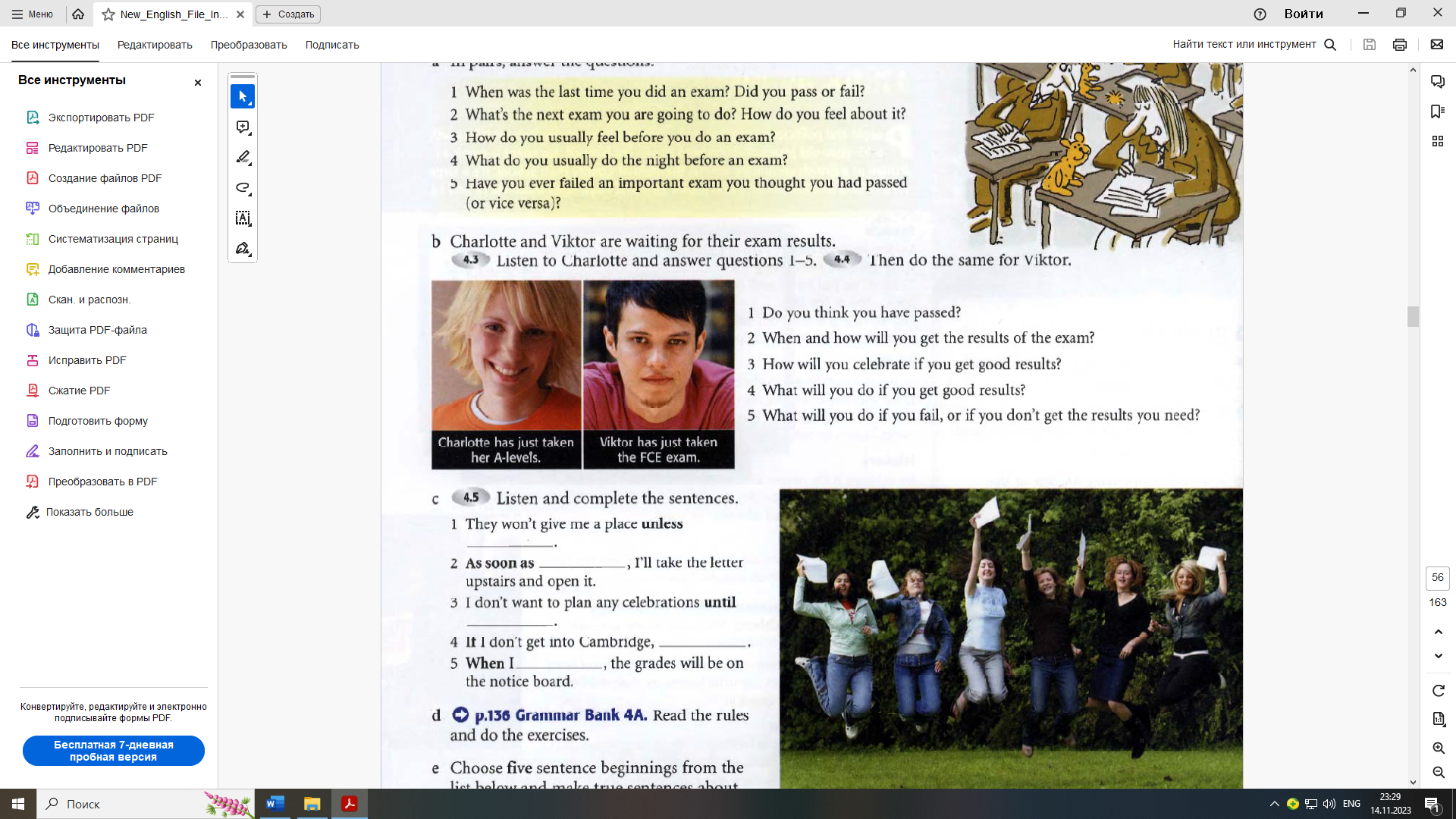 